GRAMME IN BIORESOURCES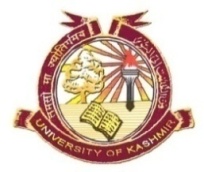 DEPARTMENT OF BOTANYUNIVERSITY OF KASHMIR, SRINAGAR Revised Date SheetIt is notified for the information of all the concerned that the theory examination of Core and DCE courses M. Sc. 1st semester (Batch 2017) will be held as per the following schedule at Bioresources Block, University of Kashmir Srinagar.M. Sc 1st SemesterCoordinator BioresourcesNo. F(Datesheet-M.Sc 1st Sem)Biores/KU/17Date: 07-12-2017Venue: Bioresources BlockTime: 11:00am            10.30 (Friday)Course CodeCourse Title DateDayBR15101CRBiodiversity and Bioresources 14-12-2017Thursday BR1102CRPlant Resources18-12-2017MondayBR15103CRAnimal Resources22-12-2017FridayBR15104DCECellular and Molecular Biology26-12-2017TuesdayBR15105DCEBasic and applied Immunology30-12-2017Saturday